 МУНИЦИПАЛЬНОЕ ОБРАЗОВАНИЕ ГОРОДСКОЕ ПОСЕЛЕНИЕ ЛЯНТОРСОВЕТ ДЕПУТАТОВ ГОРОДСКОГО ПОСЕЛЕНИЯ ЛЯНТОР ЧЕТВЕРТОГО СОЗЫВАР Е Ш Е Н И Е  «26» декабря 2019 года							              № 94 О внесении изменений и дополнений
в Правила землепользования и застройки
городского поселения ЛянторРассмотрев предложения Департамента строительства и земельных отношений администрации Сургутского района, Салимгереева А. Ш., Вержиковского А. В., в соответствии со статьями 31 - 33 Градостроительного кодекса Российской Федерации, Уставом городского поселения Лянтор, на основании протоколов общественных обсуждений от 04.12.2019, 11.12.2019, заключений о результатах общественных обсуждений от 04.12.2019, 11.12.2019:Внести в Правила землепользования и застройки городского поселения Лянтор, утвержденные решением Совета депутатов городского поселения Лянтор от 29.08.2013 № 320 (в редакции от 31.05.2018 № 343) (далее – Правила) следующие изменения:Дополнить таблицу «1. Основные виды и параметры разрешённого использования земельных участков и объектов капитального строительства» градостроительного регламента «Производственная зона (П1)» части II Правил строками следующего содержания:Фрагмент карты градостроительного зонирования части III Правил применительно к территории, ограниченной береговой линией реки Пим, улицами Нефтяников, Дружбы народов, Лесной города Лянтора, изложить в редакции согласно приложению к настоящему решению.Опубликовать настоящее решение в газете «Лянторская газета» и разместить на официальном сайте Администрации городского поселения Лянтор.Настоящее решение вступает в силу после его официального опубликования.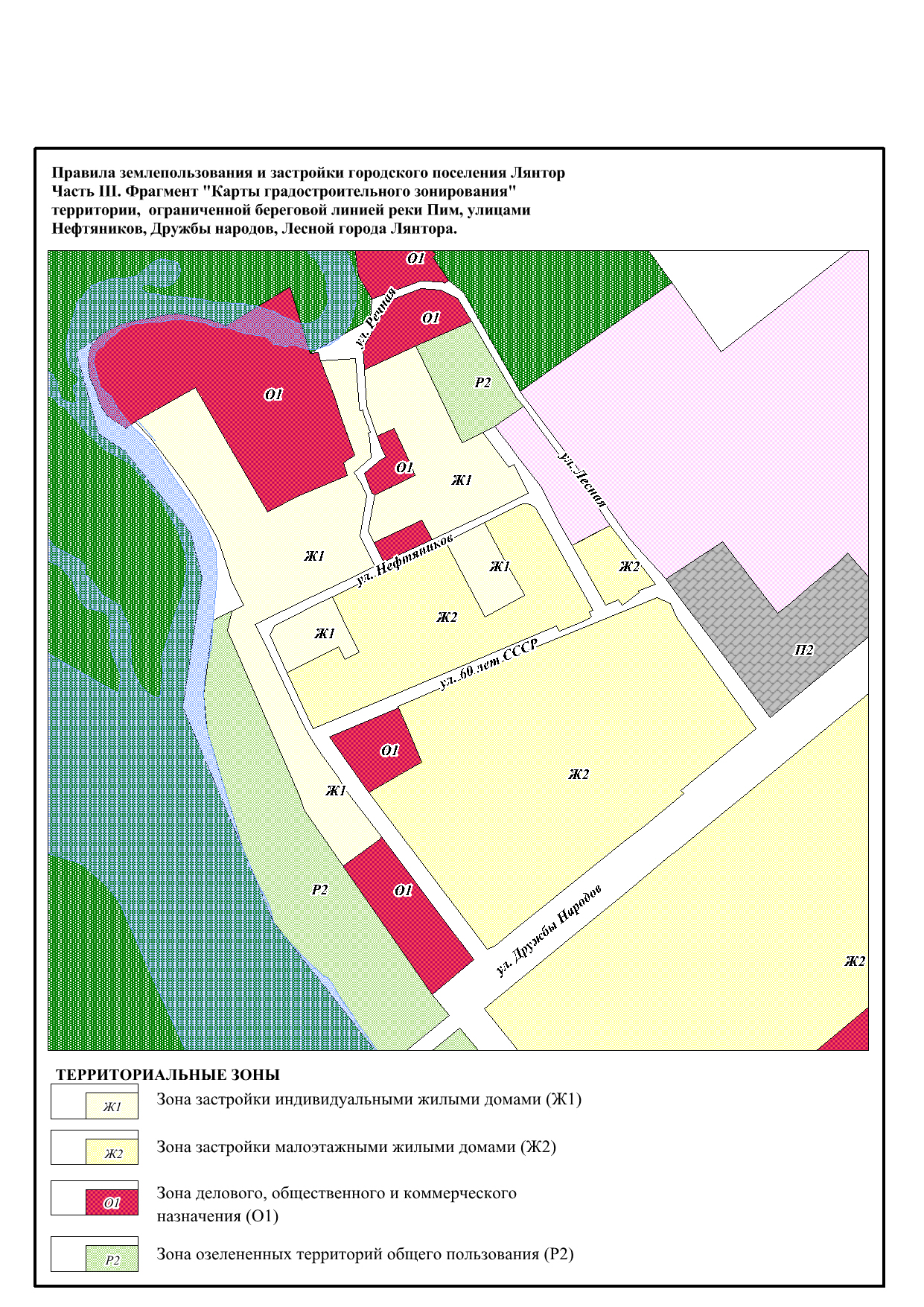 Складские площадкиВременное хранение, распределение и перевалка грузов (за исключением хранения стратегических запасов) на открытом воздухеПредельные (минимальные и (или) максимальные) размеры земельных участков, в том числе их площадь, предельные параметры разрешенного строительства, реконструкции объектов капитального строительства не подлежат установлениюВ случае если земельный участок в границах зоны с особыми условиями использования территорий, на них устанавливаются ограничения использования в соответствии с законодательством Российской Федерации.Приюты для животныхРазмещение объектов капитального строительства, предназначенных для оказания ветеринарных услуг в стационаре;размещение объектов капитального строительства, предназначенных для содержания, разведения животных, не являющихся сельскохозяйственными, под надзором человека, оказания услуг по содержанию и лечению бездомных животных;размещение объектов капитального строительства, предназначенных для организации гостиниц для животныхЭтажность - до 3 этажей.Максимальный процент застройки в границах земельного участка - 80.Минимальный отступ от границ земельного участка для объектов капитального строительства - 3 м.Предельные (минимальные и (или) максимальные) размеры земельных участков не подлежат установлениюВ случае если земельный участок или объект капитального строительства находится в границах зоны с особыми условиями использования территорий, на них устанавливаются ограничения использования в соответствии с законодательством Российской Федерации.Председатель Совета депутатов  городского поселения Лянтор_______________ А. В. НелюбинГлава города Лянтор_______________ С. А. Махиня  Приложение
к решению Совета депутатов
городского поселения Лянтор
от «26» декабря 2019 года № 94